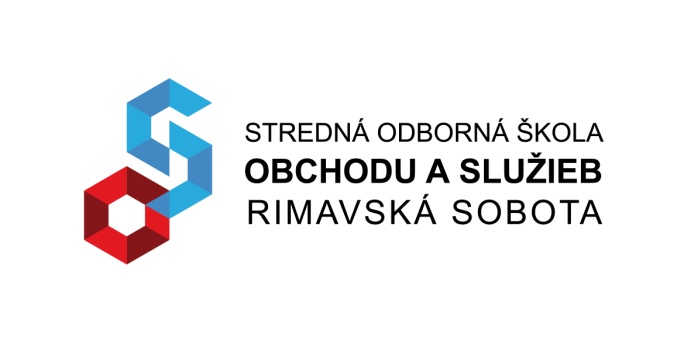 DNI POROZUMENIA – SPOLOČNE V EÚP R O P O Z Í C I E -  K O Z M E T I K  A  V I Ž Á Ž I S T K AOrganizátor:   Stredná odborná škola obchodu a služieb Rimavská SobotaSúťažná  kategória:  Súťaž je organizovaná v kategórii  kozmetik a vizážistkaPodmienky účasti:  Súťaže sa môžu zúčastniť žiaci študijného odboru kozmetik a vizážistka. Každý účastník je povinný riadne vyplniť prihlášku a to všetky údaje, ktoré sú v nej uvedené.Pre účasť v súťaži nie je stanovený účastnícky poplatok.Prihlášku účastník zašle e-mailom najneskôr do 02. 05. 2017  na  e-mailovú adresu: fourfestrs@gmail.com.Termín a miesto konania:  Súťaž sa uskutoční dňa  8. júna 2017 v priestoroch  Domu kultúry, Námestie Štefana Marka Daxnera 1, 979 01 Rimavská Sobota.Slávnostné zahájenie súťažného dňa o 7:45 h estrádna sála DK Rimavská Sobota. Súťažná  téma:Romantická nevesta – svadobný make-upPriebeh súťaže: 11:00 h 		  Prezentácia účastníkov.13:00 h – 14:00 h 	  Súťaž.16:30 h 	Vyhodnotenie a vyhlásenie výsledkov súťaže v divadelnej sále Domu kultúry Rimavská Sobota. Po vyhodnotení a vyhlásení výsledkov súťaže – slávnostná recepcia pre víťaza v hoteli Zlatý býk Rimavská Sobota.Prosíme všetky modelky, aby sa zúčastnili vyhodnotenia v súťažnom odeve. Podmienky súťaže:pred  súťažou je povolené iba nanesenie podkladového krému,nanesenie, vypracovanie make-upu  a korigovanie tváre sa robí v rámci súťažného času,podmienkou je lepenie umelých rias  počas súťaže,môžu byť použité všetky dostupné prípravky dekoratívnej kozmetiky ( trblietky, kamienky a pod. ) aplikované počas súťaže,zakázané je používanie šablón, piercing, permanentný make – up.Kritériá hodnotenia: 1. základné líčenie,2. detail očí,3. detail ústa,4. detail a prevedenie lícnych kostí,4. celkový dojem – súlad medzi líčením, vhodnou voľbou účesu, nechtov, šiat, doplnkov. Kreativita súťažiacej, originalita, nápaditosť a čo najbližšie stvárnenie danej témy,5. dodržanie BOZP pri práci.Hodnotiaca komisia:  Odborná hodnotiaca komisia Renáty Lenčéšovej.Všetky výsledky za kozmetickú súťaž budú zverejnené len na slávnostnom vyhlásení o 16:30 hod. v Dome kultúry.Kontaktná osoba v prípade nejasností v zaslaných propozíciách a k priebehu súťaže v kategórii kozmetik:  Mgr. Tatiana Repková,  0908 395 688Záväzná prihláškaDNI  POROZUMENIA  –  SPOLOČNE  V EÚKategória: KOZMETIK A VIŽÁZISTKANázov školy:Adresa školy, telefónne číslo, e- mail:Meno a priezvisko súťažiaceho/súťažiacich:Kontaktná osoba, meno a priezvisko, telefónne číslo, e-mail:Meno a priezvisko, funkcia (učiteľ, MOV) a telefónne číslo osoby, ktorá bude súťažiaceho sprevádzať:Disciplína Meno a priezviskoDátum narodeniaSúťažiaci:Modelka: